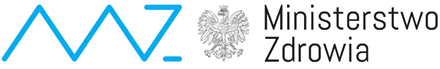 EZ/188/2023/MWZałącznik nr 5 do SWZOŚWIADCZENIE WYKONAWCY/podmiotu udostępniającego zasoby*O AKTUALNOŚCI INFORMACJI ZAWARTYCH W OŚWIDCZENIU, O KTÓRYM MOWA 
W ART. 125 UST. 1 PZP ZŁOŻONYM NA FORMULARZU JEDNOLITEGO EUROPEJSKIEGO DOKUMNETU ZAMÓWIENIA W ZAKRESIE PODSTAW DO WYKLUCZENIA Z POSTEPOWANIADOTYCZĄCE PRZESŁANEK WYKLUCZENIA Z ART. 5K ROZPORZĄDZENIA 833/2014 ORAZ ART. 7 UST. 1 USTAWY o szczególnych rozwiązaniach w zakresie przeciwdziałania wspieraniu agresji na Ukrainę oraz służących ochronie bezpieczeństwa narodowego1. Niniejszym oświadczam, że informacje zawarte w oświadczeniu, o którym mowa w art. 125 ust. 1 ustawy z dnia 11 września 2019 r. (Dz. U. z 2023 poz. 1605 ze zm.) ustawy PZP przedłożonym wraz z ofertą na  formularzu Jednolitego Europejskiego Dokumentu Zamówienia (JEDZ) przez Wykonawcę, którego reprezentuję są aktualne w zakresie  podstaw wykluczenia z postępowania określonych w:a) art. 108 ust. 1 pkt. 3 i 6 w/w ustawyb) art. 109 ust. 1 pkt 5 i 7-8 w/w ustawy.c) art. 7 ust. 1 ustawy o szczególnych rozwiązaniach w zakresie przeciwdziałania wspieraniu agresji na Ukrainę oraz służących ochronie bezpieczeństwa narodowego (Dz. U z 2022 poz. 835)d) art. 5k rozporządzenia (UE) 2022/576 w sprawie zmiany rozporządzenia (UE) nr 833/2014 dotyczącego środków ograniczających w związku z działaniami Rosji destabilizującymi sytuację na Ukrainie (Dz. Urz.UE nr L 111 z 8.4.2022, str. 1)2. Oświadczam, że wszystkie informacje podane w powyższym oświadczeniu są aktualne i zgodne z prawdą oraz zostały przedstawione z pełną świadomością konsekwencji wprowadzenia zamawiającego w błąd przy przedstawianiu informacji.3. Jednocześnie oświadczam, iż podwykonawcy biorący udział w realizacji zamówienia, na których przypada ponad min. 10% wartości zamówienia wskazani w JEDZ/Formularz ofertowy zgodnie z treścią pkt. 8 SWZ -  nie podlegają wykluczeniu na podstawie art. 5k rozporządzenia 833/2014 w brzmieniu nadanym rozporządzeniem 2022/576.*niepotrzebne skreślić	…………………………………………………………………………………………………………………………………………(pełna nazwa/firma, adres, w zależności od podmiotu: NIP/PESEL, KRS/CEiDG)Na potrzeby postępowania o udzielenie zamówienia publicznego pn.:Zakup i dostawę sprzętu w ramach realizacji programu polityki zdrowotnej pn. Rządowy program kompleksowej ochrony zdrowia prokreacyjnego w Polsce na lata 2021 – 2023, w zakresie zadania dotyczącego utworzenia Centrów Zdrowia Prokreacyjnego”EZ/188/2023/MWprowadzonego przez Wojewódzki Szpital Zespolony w Kielcach, ul. Grunwaldzka 45, oświadczam co następuje: